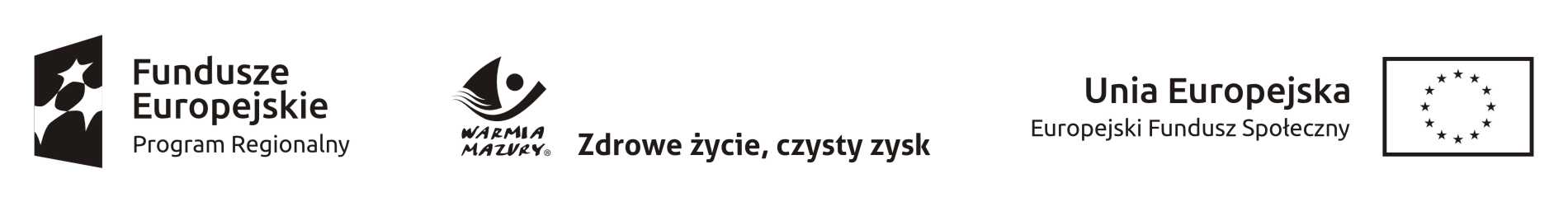 Załącznik nr 2 do Regulaminu udzielania zamówień publicznych o wartości  nieprzekraczającej  równowartości kwoty 30.000 euroElbląg, 17 lipca 2018 r. ………………………………..pieczątka zamawiającegoznak sprawy: OA.261.3.33.2018.AAZAPYTANIE OFERTOWEo wartości nieprzekraczającej kwoty 30.000 eurozgodnie z Zarządzeniem nr 12/2014  Dyrektora Powiatowego Urzędu Pracy w Elblągu z dnia 28 maja 2014 r. w sprawie wprowadzenia „Regulaminu udzielania zamówień publicznych o wartości nieprzekraczającej równowartości kwoty 30.000 euro”ZAMAWIAJĄCY:Powiatowy Urząd Pracy w Elblągu ul. Saperów 2482-300 ElblągNIP: 578-26-08-266, REGON: 170782982Telefon : 55 23-76-700, fax 55 23-76-799Adres strony internetowej: bip.elblag.up.gov.plTRYB POSTĘPOWANIAPostępowanie nie jest prowadzone w oparciu o przepisy ustawy z dnia                                29 stycznia 2004 r. Prawo zamówień publicznych. OPIS PRZEDMIOTU ZAMÓWIENIAPrzedmiotem zamówienia jest:Wykonanie na rzecz Zamawiającego badań lekarskich dla osób bezrobotnych kierowanych na szkolenia  grupowe:- operator wózka jezdniowego z bezpieczną wymianą butli gazowej z egzaminem UDT do 20 osób,- kwalifikacja wstępna przyspieszona – przewóz rzeczy – do 20 osób,- uprawnienia energetyczne do 1 kV – do 20 osób,- spawanie TIG (141) i MAG (135) – do 20 osób.CPV: Przedmiot główny: 		85.12.11.00-4 ogólne usługi lekarskiePrzedmiot dodatkowy: 	85.12.10.00-3 usługi medyczneBadania lekarskie dla osób bezrobotnych będą wykonywane m.in. w ramach:- Projektu: „Aktywizacja osób powyżej 29 roku życia w mieście Elblągu i powiecie elbląskim - 2018” realizowanego przez Powiatowy Urząd Pracy w Elblągu w ramach Regionalnego Programu Operacyjnego Województwa Warmińsko – Mazurskiego na lata 2014 – 2020, Osi Priorytetowej 10 Regionalny rynek pracy, Działania 10.01.00 Poprawa dostępu do zatrudnienia osób bezrobotnych i poszukujących pracy – projekty pozakonkursowe realizowane przez powiatowe urzędy pracy,Zamawiający nie dopuszcza składania ofert częściowych, wariantowych i równoważnych. Miejsce wykonywania badań: miasto Elbląg, od poniedziałku do piątku w godz. 8.00 – 14.00, za wyjątkiem dni świątecznych.TERMIN WYKONANIA ZAMÓWIENIA Termin realizacji zamówienia: od dnia podpisania umowy do dnia 15 października 2018 r.  V. WARUNKI UDZIAŁU W POSTĘPOWANIU ORAZ OPIS SPOSOBU DOKONYWANIA     OCENY ICH SPEŁNIENIAWykonawca zobowiązuje się w toku realizacji umowy do bezwzględnego stosowania Wytycznych w zakresie kwalifikowalności wydatków Europejskiego Funduszu Rozwoju Regionalnego, Europejskiego Funduszu Społecznego oraz Funduszu Spójności na lata 2014 -2020.O udzielenie zamówienia mogą ubiegać się Wykonawcy, którzy bezwzględnie spełniają następujące warunki udziału w postępowaniu:dysponują na dzień składania ofert potencjałem technicznych gwarantującym pełen zakres usług medycznych będących przedmiotem zamówienia, zgodnie z Rozporządzeniem Ministra Zdrowia w sprawie wymagań jakimi powinny odpowiadać pod względem fachowym i sanitarnym pomieszczenia i urządzenia zakładu opieki zdrowotnej (Dz. U. z 2011 r., nr 31, poz. 158) do wykonania zamówienia. Zamawiający uzna w/w warunek za spełniony, jeśli Wykonawca oświadczy, iż spełnia warunek dot. dysponowania odpowiednim potencjałem technicznym do wykonania zamówienia.posiada uprawnienia do wykonywania działalności lub czynności, których dot. przedmiotowe zamówienie. Zamawiający uzna w/w warunek za spełniony, jeśli wykonawca oświadczy, iż spełnia warunek dot. posiadania uprawnień do wykonywania działalności lub czynności, których dot. przedmiotowe zamówienie.Wykonawca nie jest powiązany z Zamawiającym osobowo lub kapitałowo. Przez powiązania osobowe lub kapitałowe rozumie się wzajemne powiązania między Zamawiającym lub osobami upoważnionymi do zaciągania zobowiązań w imieniu Zamawiającego lub osobami wykonującymi w imieniu Zamawiającego czynności związane z przygotowaniem i przeprowadzeniem procedury wyboru Wykonawcy a Wykonawcą, polegające w szczególności na: uczestniczeniu w spółce jako wspólnik spółki cywilnej lub spółki osobowej; posiadaniu co najmniej 10% udziałów lub akcji; pełnieniu funkcji członka organu nadzorczego lub zarządzającego, prokurenta, pełnomocnika; pozostawaniu w związku małżeńskim, w stosunku pokrewieństwa lub powinowactwa w linii prostej, pokrewieństwa lub powinowactwa w linii bocznej do drugiego stopnia lub w stosunku przysposobienia, opieki lub kurateli. Zamawiający uzna w/w warunek za spełniony, jeśli Wykonawca oświadczy, iż spełnia warunek dot. braku powiązań osobowych i kapitałowych.Wykonawca nie zalega z uiszczeniem podatków, opłat lub składek na ubezpieczenia społeczne lub zdrowotne. Zamawiający uzna w/w warunek za spełniony, jeśli Wykonawca dołączy do oferty oświadczenia, że Wykonawca nie zalega z opłacaniem podatków, oraz, że nie zalega z opłacaniem składek na ubezpieczenia społeczne i zdrowotne.Zamawiający zastrzega sobie prawo do weryfikacji danych i informacji podanych przez oferenta oraz zastrzega sobie prawo odrzucenia w całości oferty w przypadku podania nieprawdziwych danych.VI. KRYTERIA OCENY OFERTPodstawowe kryteria oceny ofertPrzeprowadzenie badań lekarskich osób bezrobotnych uprawniających uczestników projektu do udziału w szkoleniach zawodowych:- operator wózka jezdniowego z bezpieczną wymianą butli gazowej z egzaminem UDT do 20 osób,- kwalifikacja wstępna przyspieszona – przewóz rzeczy – do 20 osób,- uprawnienia energetyczne do 1 kV – do 20 osób,- spawanie TIG (141) i MAG (135) – do 20 osób.Zamawiający dokona oceny i wyboru ofert w oparciu o następujące kryterium:Cena – 100 %Za najkorzystniejszą zostanie uznana oferta, która otrzyma największą ilość punktów, wyliczoną wg następującej formuły:Kryterium „cena”:Cena najniższa ważnej oferty -----------------------------------     x 100 pkt. x znaczenie kryterium tj. 100 %Cena oferty ocenianej Najniższa cena ważnej oferty uzyska 100 pkt., które zostaną pomnożone przez wagę kryterium tj. 100 %. Punkty dla ofert z kolejnymi cenami będą ustalane wg wzoru: cena najniższa : cena oferty ocenianej x 100 x 100%. Zamawiający zastosuje zaokrąglenie wszystkich wyników do dwóch miejsc po przecinku, stosując punktową skalę oceny.Za najkorzystniejszą ofertę zostanie uznana oferta, która przedstawia największą ilość punktów spośród ofert przedstawiających wykonanie przedmiotu zamówienia w sposób zgodny z wymaganiami Zamawiającego, przedstawionymi w niniejszym zapytaniu.Zamawiający nie przewiduje procedury odwoławczej.VII. ODRZUCENIE OFERTYW niniejszym postępowaniu zostanie odrzucona oferta  Wykonawcy który:złoży ofertę niezgodną z treścią i wzorem formularza ofertowego do niniejszego zapytania ofertowegozłoży ofertę niekompletną, tj. nie zawierającą oświadczeń i dokumentów wymaganych w niniejszym postępowaniu;przedstawi nieprawdziwe informacje;nie spełnia warunków udziału w postępowaniu.Zamawiający zastrzega sobie możliwość wykluczenia Wykonawcy z powodu zaproponowania rażąco niskiej ceny za realizację przedmiotu zamówienia. Jeżeli cena oferty wydaje się rażąco niska w stosunku do przedmiotu zamówienia i budzi wątpliwości Zamawiającego co do możliwości wykonania przedmiotu zamówienia zgodnie z wymaganiami określonymi przez Zamawiającego, w szczególności jest niższa o 30% od wartości zamówienia lub średniej arytmetycznej cen wszystkich złożonych ofert to Zamawiający w celu ustalenia czy oferta zawiera rażąco niską ceną w stosunku do przedmiotu zamówienia zwraca się do wykonawcy o udzielenie w określonym terminie wyjaśnień dotyczących elementów oferty mających wpływ na wysokość ceny. Zamawiający oceniając wyjaśnienia, bierze pod uwagę obiektywne czynniki. Zamawiający odrzuci ofertę wykonawcy, który nie złożył wyjaśnień, nie złoży ich w wyznaczonym terminie lub jeżeli dokonana ocena wyjaśnień wraz z dostarczonymi dowodami potwierdza, że oferta zawiera rażąco niską cenę w stosunku do przedmiotu zamówienia.Nieprzedłożenie kompletu w/w dokumentów będzie skutkowało odrzuceniem oferty. Dokumenty, których żąda Zamawiający, muszą być przedstawione w formie oryginału lub kserokopii. W przypadku, gdy Wykonawca dołączy do oferty kopie dokumentu, każda kopiowana strona powinna być opatrzona klauzulą „za zgodność z oryginałem”, podpisana przez Wykonawcę lub osobę upoważnioną i opatrzoną imienną pieczątką (w przypadku jej braku konieczny jest czytelny podpis). Oferent ma prawo jednokrotnego uzupełnienia dokumentów. Zamawiający ma prawo odrzucić oferty o wartości niewspółmiernie niskiej do średnich cen za tego typu usługi. W związku z wykluczeniem wykonawcy lub odrzuceniem oferty Wykonawcy nie przysługuje mu prawo do odwołania. VIII. SPOSÓB PRZYGOTOWANIA OFERTY, MIEJSCE I TERMIN DOSTARCZENIA OFERTYOferty należy składać zgodnie ze wzorem Formularza oferty wraz z wszystkimi załącznikami.Oferta wraz z wszystkimi załącznikami musi być podpisana przez osobę/osoby upoważnione do reprezentowania Oferenta. Jeżeli upoważnienie nie wynika z dokumentów rejestrowych, Oferent zobowiązany jest dołączyć do oferty stosowne pełnomocnictwo.Ofertę należy sporządzić w formie pisemnej.Oferty można składać do dnia 24 lipca 2018 r. w siedzibie Powiatowego Urzędu Pracy w Elblągu, ul. Saperów 24, 82 – 300 Elbląg , pokój nr 102 (sekretariat) – osobiście w godzinach pracy urzędu (poniedziałek, wtorek, czwartek 7.30-15.30, środa 7.30-16.30, piątek 7.30-14.30) lub poprzez operatora pocztowego, lub kurierem.Oferty złożone po terminie nie będą podlegać ocenie.Ofertę należy dostarczyć w zamkniętej kopercie. Na kopercie należy umieścić napis:                  „Nr sprawy: OA.261.3.33.2018 – Oferta na badania lekarskie”.Koperta powinna zawierać pieczęć Wykonawcy.IX. POSTANOWIENIA KOŃCOWEWszelkie wyjaśnienia dotyczące zapytania przekazywane będą telefonicznie.Zamawiający zawrze umowę na wykonanie zamówienia w miejscu i terminie wskazanym przez Zamawiającego.Zamawiający zastrzega sobie prawo odstąpienia od wyboru oferty lub zawarcia umowy z istotnych przyczyn.Zamawiający dokona zapłaty należności za wykonane badania w systemie miesięcznym, na konto wykonawcy w terminie 21 dni od daty doręczenia faktury.Wybór najkorzystniejszej oferty zostanie udokumentowany protokołem. Oferenci zostaną pisemnie lub mailowo poinformowani o wyniku postępowania, wyniki postępowania zostaną umieszczone w bazie konkurencyjności.Osoba uprawniona do porozumiewania się z Wykonawcami: Anna Andrearczyk (tel. 55 23-76-742) w dni robocze od godz. 8 – 12.00 oraz na adres e-mail: olel@praca.gov.pl; andrearczyk@praca.elblag.gov.pl.Niniejsze zapytanie zostało opublikowane na bazie konkurencyjności oraz na tablicy ogłoszeń zamawiającego i stronie bip urzędu. ZAŁĄCZNIKI:- formularz ofertowy- oświadczenie dot. uiszczania podatków oraz składek na ubezpieczenia społeczne i zdrowotne,- oświadczenie o niepowiązaniu z zamawiającym.Sporządziła:……………………………….				       (podpis i pieczątka imienna pracownika	 merytorycznego)					                          ZATWIERDZAM…………………………….............(pieczątka imienna  i podpis kierownika                 Zamawiającego) 